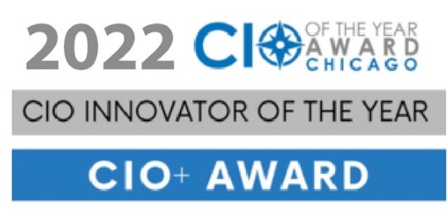 2022 CIO of The Year Application – Due 6/3/22Please submit questions or your completed Application to ciooftheyearaward@sim-chicago.orgCongratulations on being nominated for the CIO of the Year Award.Since 1995, the Society of Information Management (SIM) Chicago Chapter, together with The Executives’ Club of Chicago and the AITP Chicago Chapter have recognized technology leaders with the premier CIO of the Year Award. Selection considers leadership in driving business value, technological innovation, business partnerships and creating best-in-class workplaces for IT professionals. Finalists will be interviewed and the winner will be announced at SIM Gala on October 13, 2022.CIO Nominee:Name:  ____________________________________Company:  _________________________________Title:  _____________________________________Email:  _________________________________     Phone Number: ______________C-Level Reference at Company:Name:  ____________________________________Company:  _________________________________Title:  _____________________________________Email:  _________________________________     Phone Number: ______________CIO of the Year – Organization Information				     2022				2021Annual Revenue    _____________________         _____________________# of Employees      _____________________        _____________________Annual IT Budget   _____________________       _____________________# of IT Staff             _____________________       _____________________Application Completion GuidelinesJudges score more on value than on length. Although there is no hard word count limit, the suggested target range is 300-600 words for each category, recognizing that there may be circumstances that require more for a given area.  Your responses should be concise and structured to make them easy to read.    Initial scoring will be based solely on the information submitted within this application.  Be sure to demonstrate value in your responses.Include a brief description of the business, a resume or CV, and provide a headshot of the applicant for public release.This one application will be used for all 3 awards:  CIO of the Year Award, CIO+ Award, & CIO Innovator of the Year Award.  You may respond to the following 7 judging categories either in this document or in a separate Word of pdf document.Applicants will be judged on the criteria below.CIO of the Year Judging CategoriesLEADERSHIP ROLE IN THE ORGANIZATION: The applicant contributes to and helps inform the organization’s business goals and strategies. The applicant’s role includes other business functions beyond technology. The applicant is engaged with key leadership to influence strategy and direction (e.g., CEO / board relationship, etc.). The applicant aligns the organization’s technology strategy to align with business strategy or drive business strategy.  VALUE CREATION: The applicant creates value within the organization, including new revenue streams, improvements in customer service, and strategic/impactful cost savings/redeployment of capital. The applicant consistently engages with leadership and peers to partner on or lead strategic business initiatives.  VALUE PROTECTION: The applicant protects the value of the organization by implementing sustainable standards-based security, compliance, and risk management programs. The results of this could be decreased cyber insurance costs, staff consistently recognizing and reporting phishing, board support. TEAM DEVELOPMENT: The applicant demonstrates a solid track record in attracting, retaining, and developing strong talentThe applicant demonstrates a solid track record of process improvement and organizational change management. The applicant develops strategic partnerships within or outside of the organization as appropriate. The applicant provides growth opportunities to team members (e.g., providing professional development, mentorship, etc.)BUILDING RELATIONSHIPS:The applicant partners with their peers such as marketing, operations, finance, etc. resulting in positive impacts to the organization. INNOVATION The applicant has leveraged technology (existing, new, and/or emerging) in unique, effective, and forward-thinking ways to create a new business opportunity, increase value for the organization, or solve business challenges in a new or unique way. The applicant demonstrates a forward-thinking vision to continue to drive innovation and  technology/impact, while still ensuring that the core organization is well-run.COMMUNITY INVOLVEMENT: The applicant and/or the applicant and their IT organization support community and social initiatives that positively impact the community at large. The applicant and/or their IT organization support existing or new diversity, equity and inclusion efforts within your company or the broader Chicago community. The applicant is engaged in activities that contribute to the technology profession. The applicant builds relationships with other IT leaders. 